Dugnad i kirkestuaI forbindelse med restaurering i kirkestua, er kirkekontoret interessert i å komme i kontakt med noen som har lyst til å bidra med dugnadsinnsats. Dette gjelder pussing, vasking, maling ol.Fra uke 5, 1. februar og utover trenger vi hjelp. Både dagtid og kveldstid er aktuelle tidspunkt.  Det gamle gulvet i salen i kirkestua er revet ut, flisfylling er fjernet og ny isolasjon er lagt i. Deretter ble det lagt nytt sponplategulv. Planen er at vi skal male vegger og tak før nytt gulvbelegg blir lagt. Til slutt skal vinduene skiftes.I salen er det vegger med trepanel. Det er disse vi skal sparkle og male.Vi er veldig glade for alle som vil bidra, så ta kontakt med kirketjener Bård Høisen Lohn på mob.97959060.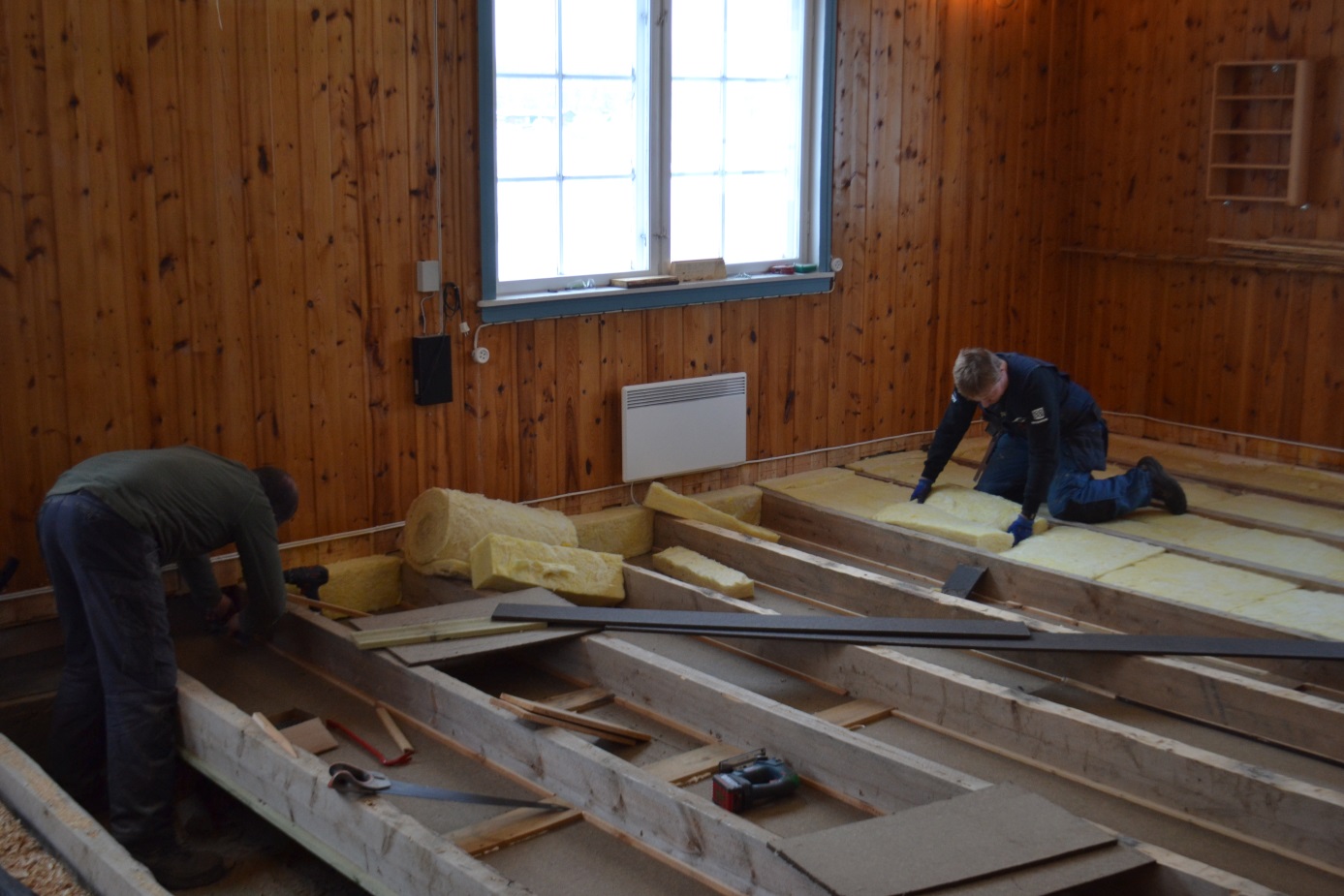 